 Экстренное предупреждение об опасных и неблагоприятных метеорологических явлениях  По данным Федерального государственного бюджетного учреждения «Иркутское управление по гидрометеорологии и мониторингу окружающей среды»(ФГБУ «Иркутское УГМС»)9-11 декабря местами по области ожидаются сильные морозы с минимальными температурами воздуха -40,-45°, в северных и верхнеленских районах до -50°.9-12 декабря в г. Иркутске ожидается аномально холодная погода со среднесуточной температурой на 11-17° ниже климатической нормы.Прогноз погоды на сутки с 20 часов 8 декабря до 20 часов 9 декабряПо области: переменная облачность, без существенных осадков, утром при прояснении туман, ветер северо-западный, юго-западный 5-10 м/с, температура ночью -39,-44°, при натекании облачности -29,-34°, в Киренском, Катангском, северо-восточных и верхнеленских районах в пониженных формах рельефа           -45,-50°, днём -25,-30°, местами  -35,-40°, в горах Восточного Саяна и южного Прибайкалья при малооблачной погоде -19,-24°. 		По риску опасных и неблагоприятных метеорологических явлений погоды:Рекомендуемые превентивные мероприятия органам местного самоуправления:1.	Проверить готовность органов управления, оперативных групп, сил постоянной готовности и других сил, предназначенных к экстренным действиям. 2.	Уточнить планы действий в случае возникновения чрезвычайных ситуаций.3.	Обеспечить информационный обмен диспетчерских служб объектов экономики с ЕДДС муниципальных образований и оперативно-дежурной сменой ЦУКС ГУ МЧС России по Иркутской области.4.	Организовать взаимодействие через дежурно диспетчерские службы с территориальными подразделениями ЖКХ, Электрических сетей, Дорожных служб.5.	Через СМИ довести прогноз о возможных неблагоприятных и опасных метеорологических  явлениях до населения на территории района, городского округа.6.	Уточнить количество резервных источников питания и теплоснабжения и их работоспособность.7.	Уточнить состав сил и средств муниципального звена ТП РСЧС к реагированию на ЧС;8.	При необходимости организовать круглосуточное дежурство руководящего состава органов управления. 9.	Уточнить резерв горюче-смазочных материалов, продовольствия, медикаментов и других материальных средств для обеспечения жизнедеятельности населенных пунктов.10.	Уточнить порядок взаимодействия с органами управления муниципального звена единой государственной системой предупреждения и ликвидации чрезвычайных ситуаций.11.	Обеспечить готовность к убытию в зону возможной ЧС сил постоянной готовности. 12.	Проинформировать население и компании, занимающиеся спортивной и туристической деятельностью, об опасности пребывания туристов и спортсменов в горных районах.13.	Организовать проведение мероприятий по разъяснению населению необходимости регистрации выхода туристских групп в Главном управлении МЧС России по Иркутской области.14.	Довести прогноз до руководителей органов местного самоуправления, объектов экономики, старост сельских населенных пунктов, населения, дежурно-диспетчерских служб ФП и ТП РСЧС предупреждение о неблагоприятных метеорологических явлениях погоды и рекомендации по порядку реагирования на него.Главам МО разместить информацию на сайтах администраций и предоставить письменный ответ на данное сообщение в адрес ЕДДС 08.12.2023г.  до 14:30ч.Обо всех возникших предпосылках ЧС немедленно информировать МКУ «ЕДДС» УКМО                                                             т. 5-73-84 или 8-950-088-89-11), или по эл. почте: EDDS-YKMO@mail.ru           Директор МКУ «ЕДДС» УКМО                                   	                                      Б.С. Измайлов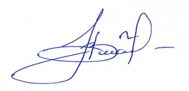 Муниципальное казенное учреждение«Единая дежурно-диспетчерская служба»Усть-Кутского муниципального образования(МКУ «ЕДДС» УКМО)666793 Иркутская область, г.Усть-Кут, ул. Реброва-Денисова, 1Ател./факс: 5-73-84, сот. рабочий тел.8-950-08-88-911эл. почта: EDDS-YKMO@mail.ru               исх. № 3989 «08» декабря 2023г.                 Главам муниципальных образованийОрганизациям (по списку)